	Женева, 12 января 2017 годаУважаемая госпожа,
уважаемый господин,1	Хотел бы сообщить вам, что МСЭ проводит семинар-практикум "Аспекты безопасности технологии blockchain" в штаб-квартире МСЭ в Женеве 21 марта 2017 года. Открытие семинара-практикума состоится в 09 час. 30 мин. Регистрация участников начнется в 08 час. 30 мин. при входе в здание "Монбрийан". Подробная информация о залах заседаний будет размещена на экранах при входе в штаб-квартиру МСЭ. Для сведения сообщаю, что этот семинар-практикум состоится в период между практическим учебным занятием по вопросам преодоления разрыва в стандартизации для развивающихся стран, которое будет проходить 20 марта 2017 года, и собранием 17-й Исследовательской комиссии МСЭ-Т (Безопасность), которое будет проходить 22−30 марта 2017 года, в том же месте проведения. С подробной информацией можно ознакомиться на веб-сайте ИК17: http://www.itu.int/en/ITU-T/studygroups/2017-2020/17/Pages/default.aspx.2	Обсуждения будут проходить только на английском языке.3	В семинаре-практикуме могут принять участие Государства – Члены МСЭ, Члены Сектора, Ассоциированные члены и Академические организации, а также любое лицо из страны, являющейся Членом МСЭ, которое пожелает внести свой вклад в работу семинара-практикума. К таким лицам относятся также члены международных, региональных и национальных организаций. Участие в семинаре-практикуме является бесплатным, а эксперты, которые также участвуют в других видах деятельности собрания ИК17, получат некоторое финансирование. Если вам требуется финансирование, просим заполнить и отослать заполненную Форму 1, которая приведена в Коллективном письме 1/17 (см. http://www.itu.int/md/T17-SG17-COL-0001/en), не позднее 8 февраля 2017 года по адресу: fellowships@itu.int.4	Задачи этого семинара-практикума заключаются в том, чтобы:•	Лучше понять технологию blockchain и ее воздействие на безопасность;•	Проанализировать и оценить текущее состояние технологии blockchain и степень ее зрелости;•	Обсудить аспекты безопасности и конфиденциальности, относящиеся к приложениям blockchain;•	Изучить средства повышения доверия к деятельности в онлайновом режиме с использованием технологий blockchain;•	Предоставить платформу для обмена полученными результатами и для диалога по политическому и регуляторному воздействию технологии blockchain между предприятиями, работающими над приложениями blockchain, и регуляторными органами различных секторов промышленности/экономики; •	Определить потенциальные темы, которые ИК17 необходимо проанализировать или рассмотреть в будущем; и •	Определить заинтересованные стороны, с которыми ИК17 может продолжить сотрудничество, возможные коллективные меры и конкретные следующие шаги по продвижению работы. Итоги работы этого семинара-практикума будут представлены на собрании ИК17 22−30 марта 2017 года.5	Целевую аудиторию этого семинара практикума составляют Государства – Члены МСЭ, регуляторные органы в области ИКТ, органы регулирования финансовых услуг, директивные органы, операторы мобильной связи, поставщики цифровых финансовых услуг/платформ для цифровых финансовых услуг, международные организации по стандартам, НПО, связанные с мировой торговлей, и академические организации.6	Проект программы, включая информацию, относящуюся к семинару-практикуму, будет размещен на веб-сайте мероприятия по следующему адресу: http://www.itu.int/en/ITU-T/Workshops-and-Seminars/201703/Pages/default.aspx.7	В зонах расположения основных конференц-залов МСЭ и в здании МЦКЖ (Международного центра конференций в Женеве) имеются средства беспроводной ЛВС, которыми смогут воспользоваться делегаты. Подробная информация представлена на веб-сайте МСЭ-Т (http://www.itu.int/ITU-T/edh/faqs-support.html).8	Для вашего удобства в Приложении 1 содержится форма для бронирования номеров в гостиницах (список гостиниц см. по адресу: http://www.itu.int/net4/travel/
hotels.aspx?lang=en&stars=&type=&ctry).9	С тем чтобы БСЭ могло предпринять необходимые действия в отношении организации этого семинара-практикума, был бы признателен вам за регистрацию с использованием онлайновой формы по адресу: http://itu.int/reg/tmisc/3000948 в максимально короткий срок, но не позднее 22 февраля 2017 года. Просьба также принять к сведению, что предварительная регистрация участников семинаров-практикумов проводится только в онлайновом режиме. 10	Хотел бы напомнить вам о том, что для въезда в Швейцарию и пребывания в ней в течение любого срока гражданам некоторых стран необходимо получить визу. Визу следует запрашивать не менее чем за шесть (6) недель до даты начала семинара-практикума и получать в учреждении (посольстве или консульстве), представляющем Швейцарию в вашей стране, или, если в вашей стране такое учреждение отсутствует, в ближайшем к стране выезда. В случае возникновения трудностей и на основании официального запроса, представленного в БСЭ, Союз может обратиться в компетентные органы Швейцарии, с тем чтобы содействовать в получении визы, но только если запрос будет сделан не позднее 7 февраля 2017 года. Такой запрос следует осуществлять от администрации или объединения, которые Вы представляете. В письме должны быть указаны фамилия и должность, дата рождения, номер паспорта, дата выдачи и срок действия паспорта лица (лиц), для которого(ых) запрашивается(ются) виза(ы). К письму следует приложить копию сообщения с подтверждением регистрации, утвержденной для данного семинара-практикума МСЭ-Т, и направить в БСЭ с пометкой "запрос о содействии в получении визы" ("visa request") по факсу (+41 22 730 5853) либо по электронной почте (tsbreg@itu.int, с копией в адрес: tsbsg17@itu.int). Также обращаем ваше внимание на то, что МСЭ может оказывать содействие только представителям Государств – Членов МСЭ, Членов Секторов МСЭ, Ассоциированных членов МСЭ или Академических организаций − Членов МСЭ.С уважением,Чхе Суб Ли
Директор Бюро
стандартизации электросвязиПриложение: 1ANNEX 1
(to TSB Circular 6) TELECOMMUNICATION STANDARDIZATION SECTORWorkshop on Security Aspects for Blockchain from  ______________  to  _________________  
in GenevaConfirmation of the reservation made on (date)  ______________with (hotel)  ___________________________________________at the ITU preferential tariff____________  single/double room(s)	arriving on (date)  ___________  at (time)  ___________  departing on (date)  ______________GENEVA TRANSPORT CARD: Hotels and residences in the canton of Geneva now provide a free "Geneva Transport Card" valid for the duration of the stay. This card will give you free access to Geneva public transport, including buses, trams, boats and trains as far as Versoix and the airport. Family name:	__________________________________________________________________First name:		__________________________________________________________________Address:	______________________________	Tel:	__________________________________________________________________	Fax:	__________________________________________________________________	E-mail:	____________________________Credit card to guarantee this reservation:  AX/VISA/DINERS/EC (or other)	_______________No.:  __________________________________	Valid until:	______________________Date:  _________________________________	Signature:	____________________________________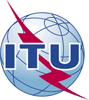 Международный союз электросвязиБюро стандартизации электросвязиОсн.:Циркуляр 006 БСЭ
TSB Workshops/XY–	Администрациям Государств – Членов Союза–	Членам Сектора МСЭ-Т–	Ассоциированным членам МСЭ-Т–	Академическим организациям − Членам МСЭКопии:–	Председателям и заместителям председателей исследовательских комиссий МСЭ-Т–	Директору Бюро развития электросвязи–	Директору Бюро радиосвязиДля контактов:Тел.:
Факс:
Эл. почта:Шоя Ян (Xiaoya YANG)+41 22 730 6206
+41 22 730 5853
tsbworkshops@itu.int–	Администрациям Государств – Членов Союза–	Членам Сектора МСЭ-Т–	Ассоциированным членам МСЭ-Т–	Академическим организациям − Членам МСЭКопии:–	Председателям и заместителям председателей исследовательских комиссий МСЭ-Т–	Директору Бюро развития электросвязи–	Директору Бюро радиосвязи–	Администрациям Государств – Членов Союза–	Членам Сектора МСЭ-Т–	Ассоциированным членам МСЭ-Т–	Академическим организациям − Членам МСЭКопии:–	Председателям и заместителям председателей исследовательских комиссий МСЭ-Т–	Директору Бюро развития электросвязи–	Директору Бюро радиосвязиПредмет:Семинар-практикум "Аспекты безопасности технологии blockchain"
Женева, Швейцария, 21 марта 2017 годаThis confirmation form should be sent directly to the hotel of your choice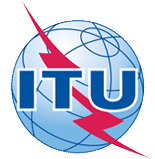 INTERNATIONAL TELECOMMUNICATION UNION